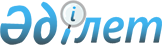 О внесении изменения в решение районного маслихата от 11 декабря 2013 года №257-V "Об установлении перечня памятных дат и праздничных дней, кратности оказания социальной помощи и установление размера социальной помощи для отдельно взятой категории получателей
					
			Утративший силу
			
			
		
					Решение Курмангазинского районного маслихата Атырауской области от 12 июля 2018 года № 310-VI. Зарегистрировано Департаментом юстиции Атырауской области 6 августа 2018 года № 4216. Утратило силу решением Курмангазинского районного маслихата Атырауской области от 14 сентября 2022 года № 172-VII
      Сноска. Утратило силу решением Курмангазинского районного маслихата Атырауской области от 14.09.2022 № 172-VII (вводится в действие по истечении десяти календарных дней после дня его первого официального опубликования).
      В соответствии с пунктом 2-3 статьи 6 Закона Республики Казахстан от 23 января 2001 года "О местном государственном управлении и самоуправлении в Республике Казахстан", статьей 26 Закона Республики Казахстан от 6 апреля 2016 года "О правовых актах", с постановлением Правительства Республики Казахстан от 21 мая 2013 года "Об утверждении Типовых правил оказания социальной помощи, установления размеров и определения перечня отдельных категорий нуждающихся граждан" и рассмотрев постановление районного акимата от 19 июня 2018 года № 215 районный маслихат РЕШИЛ:
      1. Внести в решение районного маслихата от 11 декабря 2013 года № 257-V "Об установлении перечня памятных дат и праздничных дней, кратности оказания социальной помощи и установление размера социальной помощи для отдельно взятой категории получателей" (Зарегистрировано в реестре государственной регистрации нормативных правовых актов за № 2814, опубликовано 16 января 2014 года в районной газете "Серпер") следующее изменение:
      в приложении 2 строку, порядковый номер 1 изложить в редакции согласно приложению к настоящему решению.
      2. Контроль за исполнением настоящего решения возложить на постоянную комиссию (председатель М. Куаншалиев) районного маслихата по вопросам социальной сферы, молодежной политики, законодательства и права.
      3. Настоящее решение вступает в силу со дня государственной регистрации в органах юстиции, вводится в действие по истечении десяти календарных дней после дня его первого официального опубликования и распространяется на правоотношения, возникшие с 1 мая 2018 года. Размер социальной помощи для отдельно взятой категории получателей социальной помощи к памятным датам и праздничным дням
					© 2012. РГП на ПХВ «Институт законодательства и правовой информации Республики Казахстан» Министерства юстиции Республики Казахстан
				
      Исполняющий обязанности председателявнеочередной ХХIХ сессиирайонного маслихатаи секретаря районного маслихата 

Р. Султанияев
Приложение к решению
районного маслихата
от 12 июля 2018 года № 310-VI
Приложение 2 к решениюрайонного маслихата от11 декабря 2013 года № 257-V
№
Категории получателей социальной помощи
Памятные даты и праздничные дни
Размер социальной помощи, тенге
1
1) участники и инвалиды Великой Отечественной войны;
День Победы
300 000
1
2) военнослужащие, а также лица начальствующего и рядового состава органов внутренних дел и государственной безопасности бывшего Союза Советских Социалистических Республик (далее – ССР), проходившее в период Великой Отечественной войны службу в городах, участие в обороне которых засчитывалось до 1 января 1998 г. в выслугу лет для назначения пенсии на льготных условиях, установленных для военнослужащих частей действующей армии;
День Победы
100 000
1
3) лица вольнонаемного состава Советской Армии, Военно-Морского Флота, войск и органов внутренних дел и государственной безопасности бывшего Союза ССР, занимавшие штатные должности в воинских частях, штабах, учреждениях, входивших в состав действующей армии в период Великой Отечественной войны, либо находившиеся в соответствующие периоды в городах, участие в обороне которых засчитывалось до 1 января 1998 г. в выслугу лет для назначения пенсии на льготных условиях, установленных для военнослужащих частей действующей армии. 
День Победы
100 000
1
4) граждане, работавшие в период блокады в городе Ленинграде на предприятиях, в учреждениях и организациях города и награжденные медалью "За оборону Ленинграда" и знаком "Житель блокадного Ленинграда";
День Победы
100 000
1
5) бывшие несовершеннолетние узники концлагерей, гетто и других мест принудительного содержания, созданных фашистами и их союзниками в период второй мировой войны;
День Победы
300 000
1
6) семьи военнослужащих, партизан, подпольщиков, лиц, указанных в статьях 5, 6, 7 и 8 Закона Республики Қазахстан от 28 апреля 1995 года "О льготах и социальной защите участников, иналидов Великой Отечественной войны и лиц, приравненных к ним" погибших (пропавших без вести) или умерших в результате ранения, контузии или увечья, полученных при защите бывшего Союза ССР, при исполнении иных обязанностей воинской службы (служебных обязанностей) или вследствие заболевания, связанного с пребыванием на фронте;
День Победы
300 000
1
7) лица, награжденные орденами и медалями бывшего Союза ССР за самоотверженный труд и безупречную воинскую службу в тылу в годы Великой Отечественной войны
День Победы
100 000